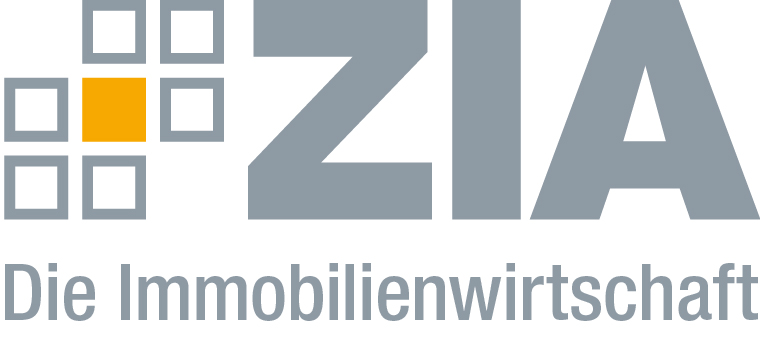 PressemitteilungBaufertigstellungen: Tropfen auf den heißen SteinBerlin, 24.05.2018 – Wie das Statistische Bundesamt mitteilt, wurden in Deutschland im Jahr 2017 284.800 Wohnungen fertig gestellt. Im Vergleich zum Vorjahr seien dies 2,6 Prozent beziehungsweise 7.100 fertig gestellte Wohnungen mehr als im Vorjahr. Eine höhere Zahl an fertig gestellten Wohnungen habe es zuletzt im Jahr 2002 gegeben (289.600).„Der Anstieg der Baufertigstellungen ist leider nur ein Tropfen auf den heißen Stein“, sagt Dr. Andreas Mattner, Präsident des ZIA Zentraler Immobilien Ausschuss, Spitzenverband der Immobilienwirtschaft. „Das Niveau bleibt insgesamt weit unter den Zahlen, die notwendig sind, um das Problem der angespannten Immobilienmärkte in den Griff zu bekommen. Die Situation kann nur verbessert werden, wenn Genehmigungsprozesse verschlankt und beschleunigt werden. Kreative und technologisch gestützte Maßnahmen wie etwa digitale Baugenehmigungen sind gefordert. Darüber hinaus müssen die Maßnahmen zur Baukostensenkung vorangetrieben und das Personal in den Bauabteilungen der Kommunen erhöht werden.“Der ZIADer Zentrale Immobilien Ausschuss e.V. (ZIA) ist der Spitzenverband der Immobilienwirtschaft. Er spricht durch seine Mitglieder, darunter mehr als 25 Verbände, für rund 37.000 Unternehmen der Branche entlang der gesamten Wertschöpfungskette. Der ZIA gibt der Immobilienwirtschaft in ihrer ganzen Vielfalt eine umfassende und einheitliche Interessenvertretung, die ihrer Bedeutung für die Volkswirtschaft entspricht. Als Unternehmer- und Verbändeverband verleiht er der gesamten Immobilienwirtschaft eine Stimme auf nationaler und europäischer Ebene – und im Bundesverband der deutschen Industrie (BDI). Präsident des Verbandes ist Dr. Andreas Mattner.KontaktAndy DietrichZIA Zentraler Immobilien Ausschuss e.V.Unter den Linden 4210117 BerlinTel.: 030/20 21 585 17E-Mail: andy.dietrich@zia-deutschland.deInternet: www.zia-deutschland.de